УТВЕРЖДЕНОПриказом МАУ ДО«ДХШ им. А.П. Митинского»от 01.10.2015 г. № 20-од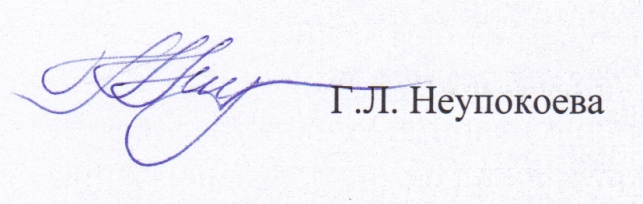 Положение
о защите, хранении, обработке и передачеперсональных данных работниковМуниципального автономного учреждения дополнительного образования города Тюмени«Детская художественная школа им. А.П. Митинского»(новая редакция)г. Тюмень, 20151. Общие положения1.1. Настоящее Положение регламентируется нормами Конституции Российской Федерации, Трудового кодекса РФ, Федерального закона «Об информации, информационных технологиях и о защите информации» № 149-ФЗ от 27.07.2006 года, Федеральным законом «О персональных данных» № 152-ФЗ от 27.07.2006 года (далее - Федеральный закон),  нормативными правовыми актами Тюменской области и распорядительными актами города Тюмени в сфере обработки, хранения и защиты персональных данных.1.2. Персональные данные Работника - информация, необходимая Работодателю в связи с трудовыми отношениями и касающаяся конкретного Работника, в том числе его фамилия, имя, отчество, год, месяц, дата и место рождения, адрес, семейное, социальное, имущественное положение, образование, профессия, доходы, сведения о наличии (отсутствии) судимости. Под «Работником» в настоящем Положении понимается лицо, состоящее в трудовых отношениях с МАУ ДО «ДХШ им. А.П. Митинского» (далее именуемое «Учреждение» либо «Работодатель»). 1.3. К персональным данным Работника относятся:1.3.1. Сведения, предоставляемые Работником при заключении трудового договора в соответствии со ст. 65 Трудового кодекса РФ.1.3.2. Анкетные данные, указанные Работником при поступлении на работу, либо сведения, занесенные в личное дело Работника со слов Работника, в том числе:- фамилия, имя, отчество;- дата рождения;- гражданство;- знание иностранных языков;- ИНН;- Страховое свидетельство обязательного пенсионного страхования (СНИЛС);- данные об образовании (номер, серия дипломов, год окончания);- данные о приобретенных специальностях;- семейное положение;- данные о членах семьи (степень родства, Ф. И. О., год рождения, включая прописку и место рождения) представленные Работодателю со слов Работника;- фактическое место проживания;- контактная информация;- данные о военной обязанности;- данные о текущей трудовой деятельности (дата начала трудовой деятельности, кадровые перемещения, оклады и их изменения, сведения о поощрениях, данные о повышении квалификации).1.4. Под должностным лицом Работодателя в настоящем Положении понимается Работник, состоящий в трудовых отношениях с Учреждением и имеющий право на получение, обработку, передачу в процессе работы персональных данных (административно-управленческий состав, работники бухгалтерии и отдела кадров).1.5. Положение устанавливает порядок обработки персональных данных Работников,  их права и обязанности в области защиты персональных данных, порядок передачи персональных данных в Учреждении и за его пределами, ответственность должностных лиц Учреждения за нарушение норм настоящего Положения.1.6. При приеме на работу Работник должен быть ознакомлен с настоящим Положением в Журнале учета ознакомления с локальными нормативными актами Учреждения.1.7. Все персональные сведения о Работнике Работодатель может получить только от него самого. В случаях, когда Работодатель может получить необходимые персональные данные Работника только у третьего лица, Учреждение должно уведомить об этом Работника и получить от него письменное согласие.1.8. Работодатель обязан сообщить Работнику о целях, способах и источниках получения персональных данных, а также о характере подлежащих получению персональных данных и возможных последствиях отказа Работника дать письменное согласие на их получение.1.9. Персональные данные Работника являются конфиденциальной информацией и не могут быть использованы Учреждением, или любым иным лицом, в личных целях.1.10. При определении объема и содержания персональных данных Работника Учреждение руководствуется настоящим Положением, Конституцией РФ, Трудовым кодексом РФ, и иными федеральными законами, а так же нормативными правовыми актами Тюменской области и города Тюмени в сфере обработки, хранения и защиты персональных данных.1.11. Учреждение, Работник и его представители совместно разрабатывают меры защиты персональных данных Работника.1.12. Работник не должен отказываться от своих прав на сохранение и защиту тайны.2. Хранение, обработка и передача персональных данных2.1. Обработка персональных данных осуществляется исключительно в целях обеспечения соблюдения законов и иных нормативных правовых актов, содействия Работнику в трудоустройстве, обучении и продвижении по службе, обеспечения личной безопасности Работника, контроля количества и качества выполняемой работы и обеспечения сохранности имущества.2.2. Персональные данные Работников хранятся в отделе кадров в сейфе на бумажных носителях: трудовая книжка, личная карточка и на электронных носителях с ограниченным доступом.Право доступа к персональным данным Работника имеют:- руководитель Учреждения;- заместители руководителя Учреждения;- главный бухгалтер Учреждения;- сотрудники бухгалтерии Учреждения;- инспектор отдела кадров Учреждения;- юрист Учреждения; 2.3. Инспектор отдела кадров вправе передавать персональные данные Работника в бухгалтерию организации в случаях, установленных законодательством, необходимых для исполнения обязанностей работников бухгалтерии.2.4. Руководитель организации может передавать персональные данные Работника третьим лицам, только если это необходимо в целях предупреждения угрозы жизни и здоровья Работника, а также в случаях, установленных законодательством.2.5. При передаче персональных данных Работника главный бухгалтер, инспектор отдела кадров и Руководитель организации предупреждают лиц, получающих данную информацию, о том, что эти данные могут быть использованы лишь в целях, для которых они сообщены, и требуют от этих лиц письменное подтверждение соблюдения этого условия.2.6. Иные права, обязанности, действия работников, в трудовые обязанности которых входит обработка персональных данных Работника, определяются должностными инструкциями.2.7. Все сведения о передаче персональных данных Работника учитываются для контроля правомерности использования данной информации лицами, ее получившими.2.8. Учреждение обязано предоставлять персональную информацию в пенсионный фонд, фонд обязательного медицинского страхования (ФОМС), фонд социального страхования (ФСС) по форме, в порядке и объеме, установленных законодательством РФ.3. Обязанности Работодателя по хранению и защите персональных данных Работника3.1. Работодатель обязан за свой счет обеспечить защиту персональных данных Работника от неправомерного их использования или утраты в порядке, установленном законодательством РФ.3.2. Работодатель обязан принимать меры, необходимые и достаточные для обеспечения выполнения обязанностей, предусмотренных Федеральным законом и принятыми в соответствии с ним нормативными правовыми актами. Работодатель самостоятельно определяет состав и перечень мер, необходимых и достаточных для обеспечения выполнения обязанностей, предусмотренных Федеральным законом и принятыми в соответствии с ним нормативными правовыми актами. К таким мерам могут, в частности, относиться:1) назначение Работодателем ответственного за организацию обработки персональных данных;2) издание Учреждением документов, определяющих его политику в отношении обработки персональных данных, локальных актов по вопросам обработки персональных данных, а также локальных актов, устанавливающих процедуры, направленные на предотвращение и выявление нарушений законодательства Российской Федерации, устранение последствий таких нарушений;3) применение правовых, организационных и технических мер по обеспечению безопасности персональных данных;4) осуществление внутреннего контроля и (или) аудита соответствия обработки персональных данных Федеральному закону и принятым в соответствии с ним нормативным правовым актам, требованиям к защите персональных данных, политике оператора в отношении обработки персональных данных, локальным актам оператора;5) оценка вреда, который может быть причинен субъектам персональных данных в случае нарушения Федерального закона, соотношение указанного вреда и принимаемых оператором мер, направленных на обеспечение выполнения обязанностей, предусмотренных Федеральным законом;6) ознакомление работников Работодателя, непосредственно осуществляющих обработку персональных данных, с положениями законодательства Российской Федерации о персональных данных, в том числе требованиями к защите персональных данных, документами, определяющими политику оператора в отношении обработки персональных данных, локальными актами по вопросам обработки персональных данных, и (или) обучение указанных работников.3.3. Работодатель обязан осуществлять передачу персональных данных Работника только в соответствии с настоящим Положением и законодательством РФ.3.4. Работодатель обязан предоставлять персональные данные Работника только уполномоченным лицам и только в той части, которая необходима им для выполнения их трудовых обязанностей, в соответствии с настоящим Положением и законодательством РФ.3.5. Работодатель не имеет права получать и обрабатывать персональные данные Работника о его членстве в общественных объединениях или профсоюзной деятельности, за исключением случаев, предусмотренных законодательством РФ.3.6. Работодатель не вправе предоставлять персональные данные Работника в коммерческих целях без письменного согласия Работника.3.7. Работодатель обязан обеспечить Работнику свободный бесплатный доступ к своим персональным данным, включая право на получение копий любой записи, содержащей его персональные данные, за исключением случаев, предусмотренных законодательством.3.8. Работодатель обязан по требованию Работника предоставить ему полную информацию о его персональных данных и обработке этих данных.4. Права Работника на защиту его персональных данных4.1. Работник в целях обеспечения защиты своих персональных данных, хранящихся у Работодателя, имеет право:- получать полную информацию о своих персональных данных, их обработке, хранении и передаче;- определять своих представителей для защиты своих персональных данных;- на доступ к относящимся к нему медицинских данных с помощью медицинского специалиста по их выбору;- требовать исключения или исправления неверных или неполных персональных данных, а также данных, обработанных с нарушениями настоящего Положения и законодательства РФ.При отказе Работодателя исключить или исправить персональные данные Работника Работник вправе заявить Работодателю в письменном виде о своем несогласии с соответствующим обоснованием;- требовать от Работодателя извещения всех лиц, которым ранее были сообщены неверные или неполные персональные данные Работника, обо всех произведенных в них исключениях, исправлениях или дополнениях.4.2. Если Работник считает, что Работодатель осуществляет обработку его персональных данных с нарушением требований Федерального закона или иным образом нарушает его права и свободы, Работник вправе обжаловать действия или бездействие Работодателя в уполномоченный орган по защите прав субъектов персональных данных или в судебном порядке.5. Правила хранения документов, содержащих персональные данные 5.1. Личные дела и трудовые книжки Работников хранятся в несгораемом металлическом сейфе, имеющем надежные запоры.5.2. Личные дела предоставляются в распоряжение должностных лиц Работодателя лишь в следующих случаях:- необходимости оформления наградных документов;- формирования статистических данных;- подготовки характеристики и при наличии соответствующей резолюции руководителя Работодателя на служебной записке соответствующей формы (см. Инструкцию по делопроизводству МАУ ДО «ДХШ им. А.П. Митинского»),Личные дела выдаются под расписку в журнале выдачи личных дел.Личное дело должно быть возвращено инспектору отдела кадров в течение недельного срока с момента его получения.5.3. Трудовые книжки Работников могут предоставляться работниками отдела кадров лишь работникам бухгалтерии при необходимости проверки данных о непрерывном трудовом стаже работников либо непосредственно Работнику по личному заявлению для предоставления в территориальные органы Пенсионного фонда РФ для оформления пенсии по старости.При выдаче трудовой книжки лицам, указанным выше – ими дается соответствующая расписка в получении трудовой книжки обязанности вернуть ее в установленный срок.6. Ответственность за нарушение норм, регулирующих обработку и защиту  персональных данных Работника6.1. Лица, виновные в нарушении норм, регулирующих получение, обработку и защиту персональных данных Работника, привлекаются к дисциплинарной и материальной ответственности в порядке, установленном Трудовым кодексом РФ и иными Федеральными законами, а также привлекаются к гражданско-правовой, административной и уголовной ответственности в порядке, установленном федеральными законами.6.2. Моральный вред, причиненный Работнику вследствие нарушения его прав, нарушения правил обработки персональных данных, установленных Федеральным законом, а также требований к защите персональных данных, установленных в соответствии с Федеральным законом, подлежит возмещению в соответствии с законодательством Российской Федерации. Возмещение морального вреда осуществляется независимо от возмещения имущественного вреда и понесенных Работником убытков.7. Заключительные положения7.1. Настоящее Положение вступает в силу с момента его утверждения.7.2. Учреждение обеспечивает неограниченный доступ к настоящему документу.